Skill(s) to focus on in Activity/Drill: 	Hand passing when moving - Accurately and at pacePass should be directed at receiver’s chest. Pass to be struck off fingers not palms of hand.	The hand passing should be done at pace.Encourage longer passes for more able players.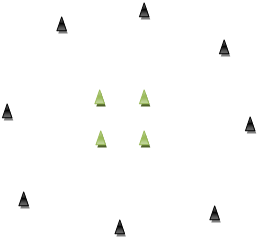 Description of Skill Activity5 balls per group of ten players. 5 players inside the middle square (marked by 4 cones), each with a sliotar. The 5 players spread around the outer circle (Marked with cones) with no sliotar.On the whistle the players on the inside (Passer) run towards any player on the outside (Receiver) and hand passes to them.They receive the sliotar back, travel back through the middle square and on to another player on the outside.Continue for 1 minute and then swap the inside and outside players. Each player gets 3 turns as a passer. Things to note and make players aware of:They should be running with head up or at least glancing up and then back at sliotar on hurl.Encourage players to focus on accurate fast delivery of the ball to the receiver’s chest. No “loopy” high balls or poor low passes. Change direction – don’t go in any order to people on the outside, randomise it based on who is available and calling – step off right, step off left, side step people in the middleAfter passing the sliotar the player should not stand still waiting for the ball to be returned – he/she should move off at an angle to receive the return passDistance of the outside cones to the middle cones is dependent on the age group and how hard you want them workingCommunication is vital – call names so not everyone is running to the same person on the outsideVariations and Progressions of Drill:Instead of receiving a regular hand pass from the outside person the player running could:Run around the back of the outside player who can:Throw the ball in a random direction in front so the running player has to adjust and jab lift on the runThrow the ball up in the air so the running player has to jump and catch high ballDo 5 sit-ups/press-ups/star jumps then jab lift and move onIncrease of decrease the length of the pass. Ask players to pass directly off their hurleys or swop hands and pass with their weaker hand. 